Screenshots of SAM.gov UEI-Only Motivation Survey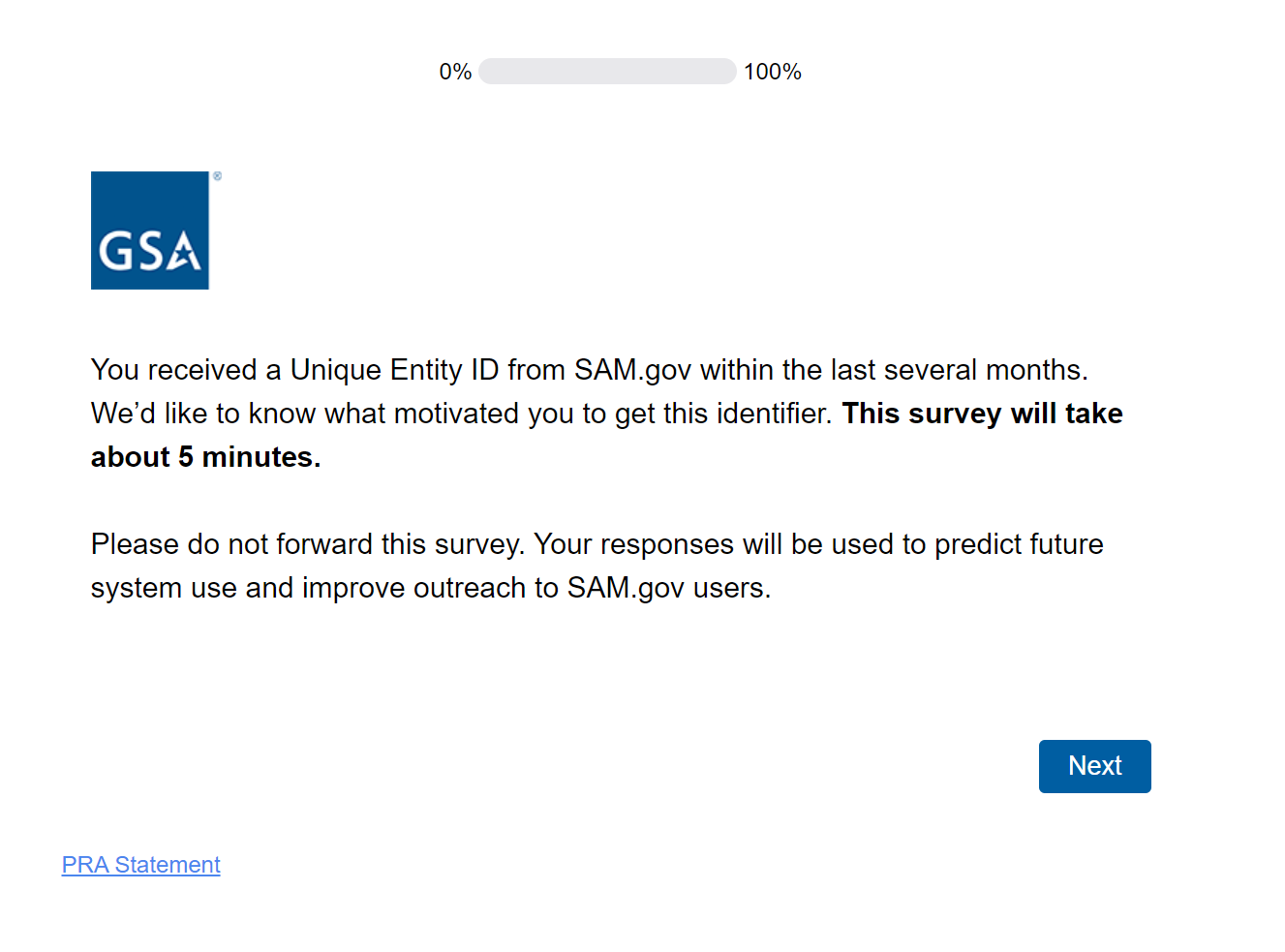 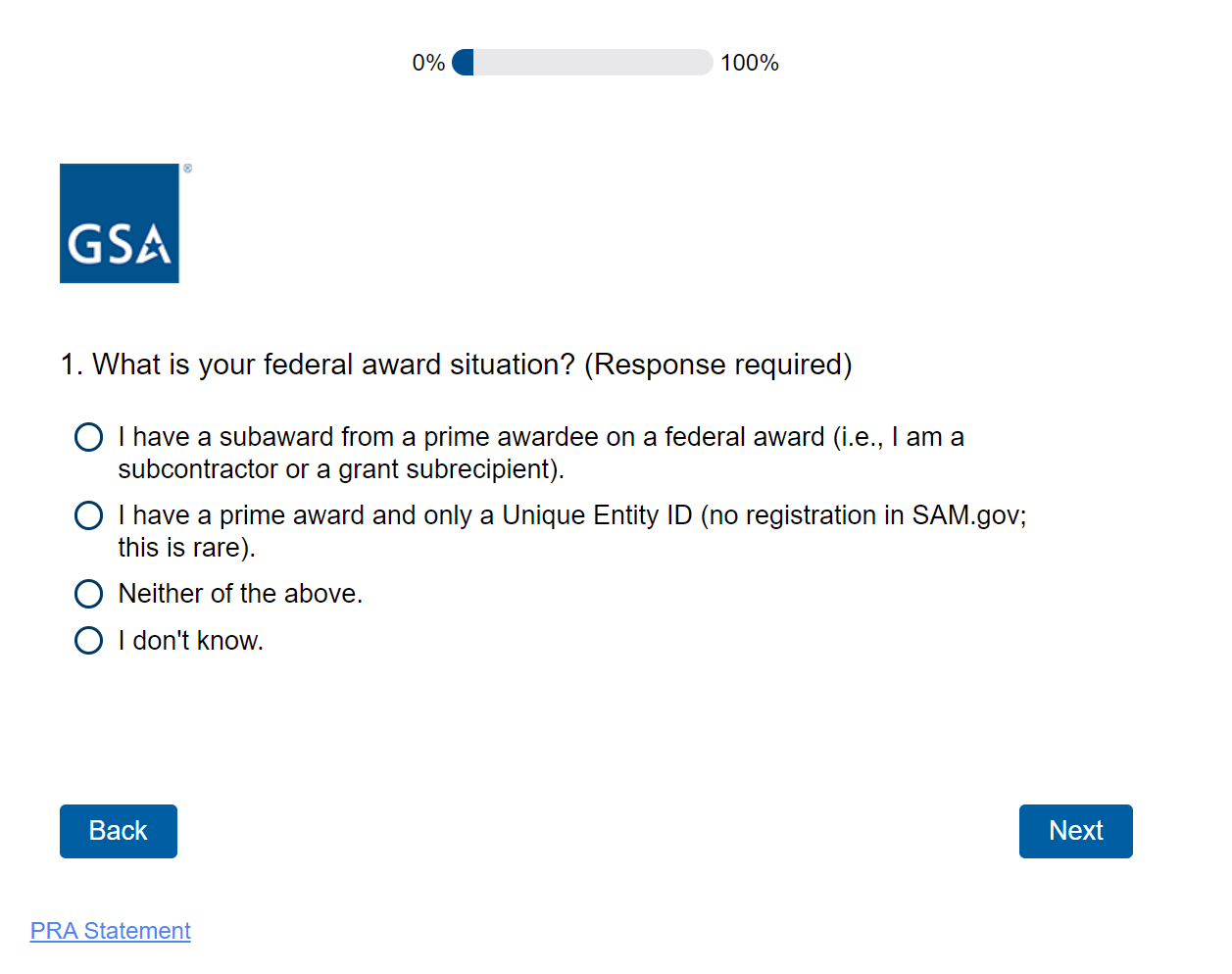 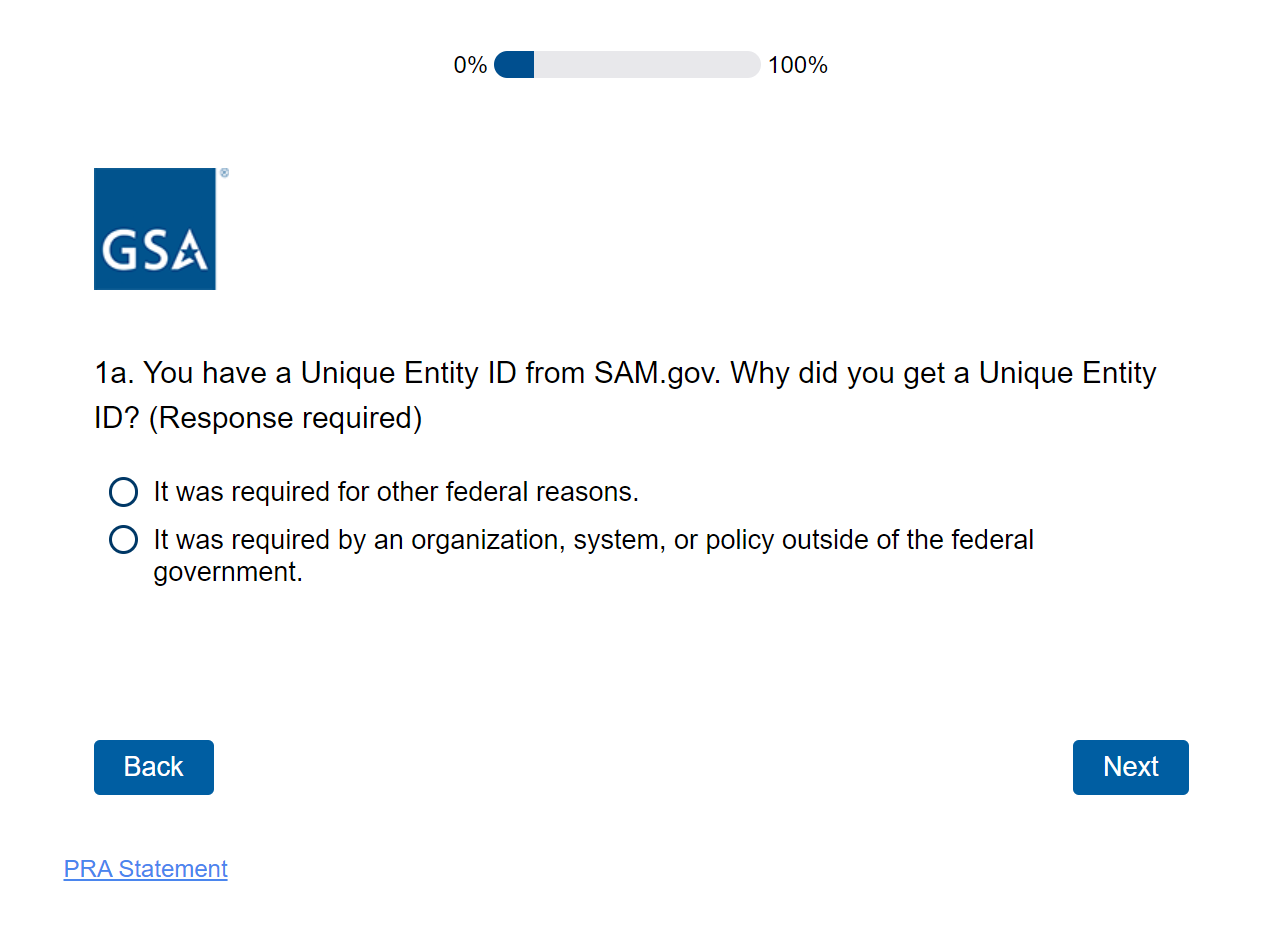 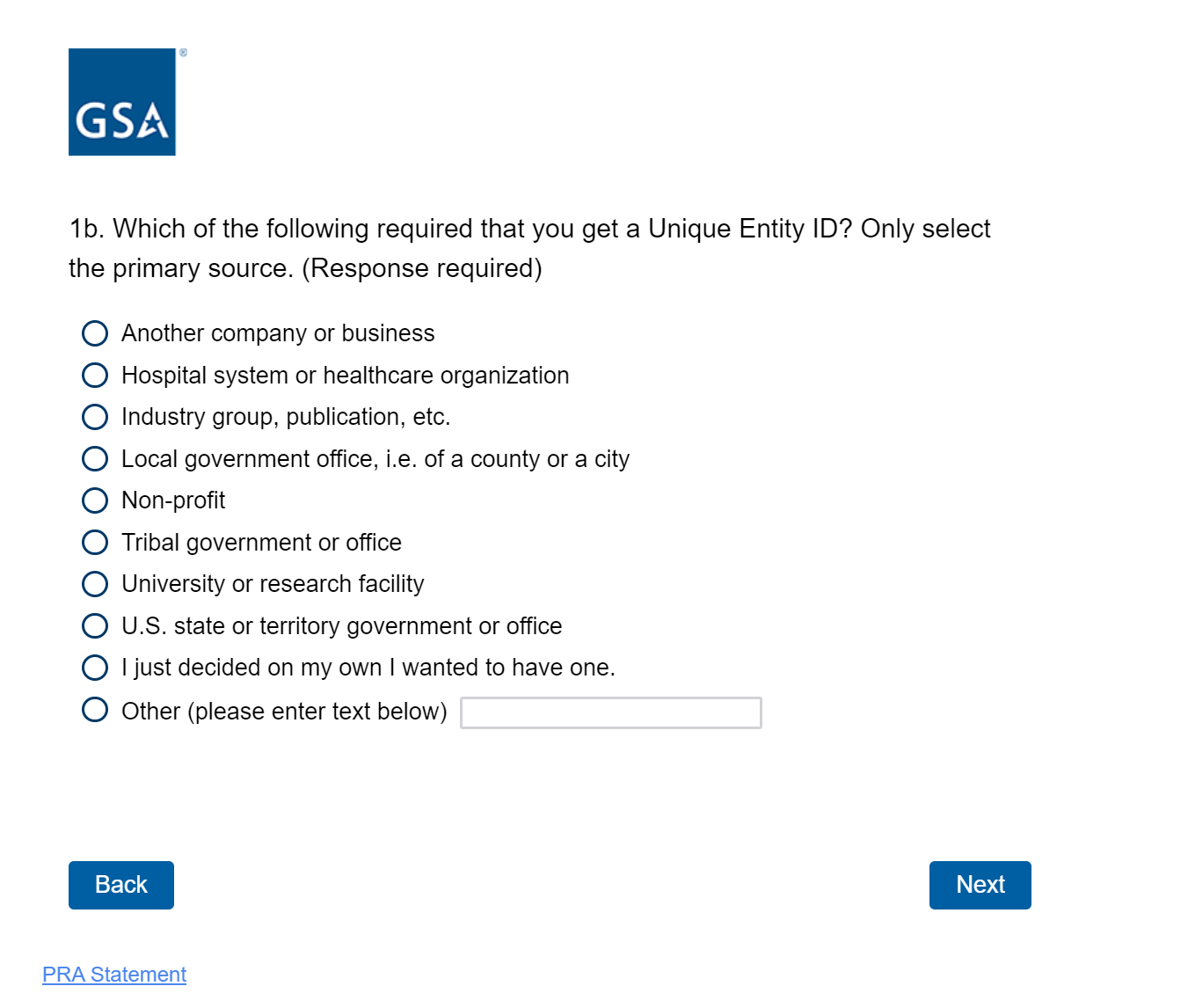 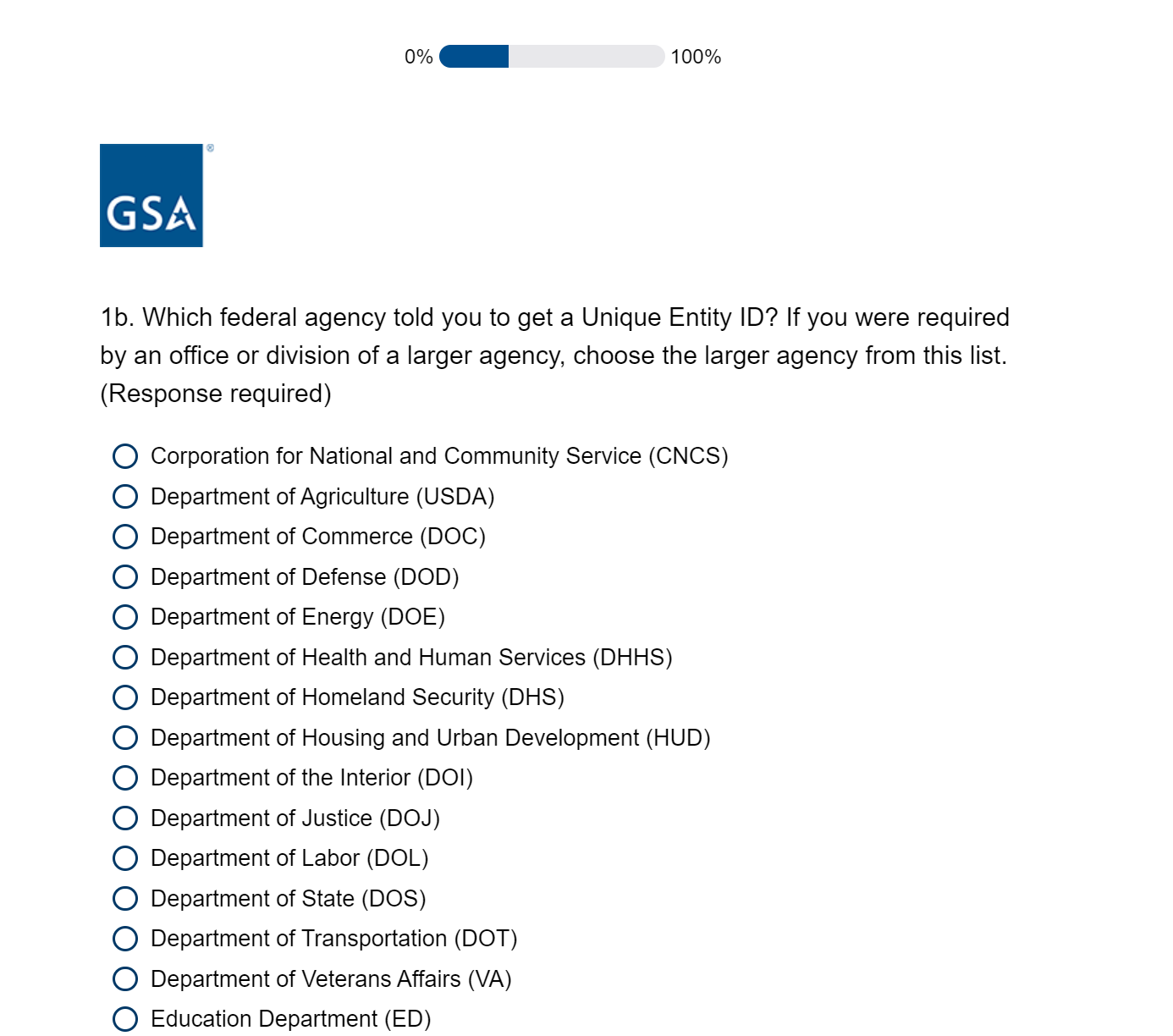 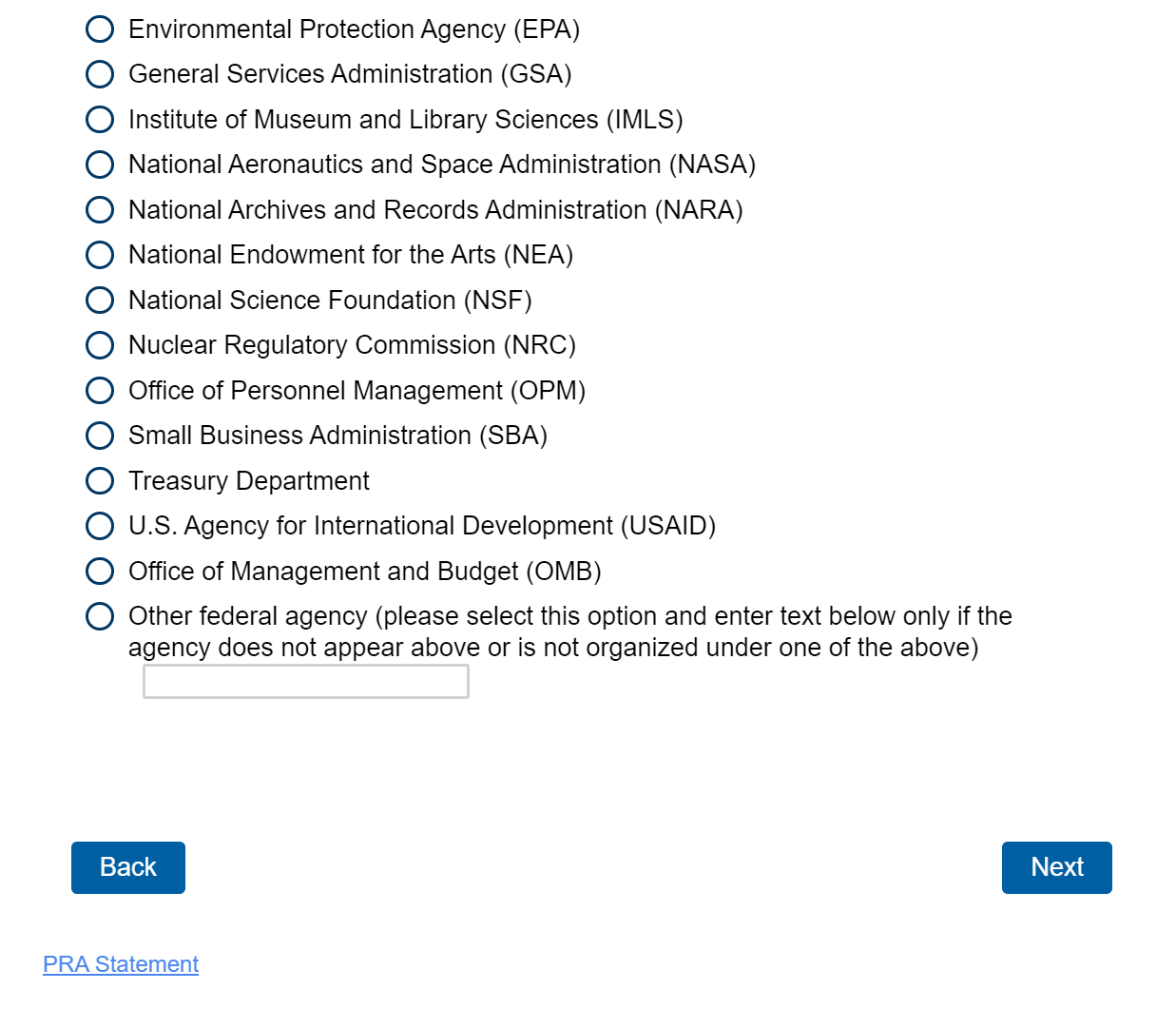 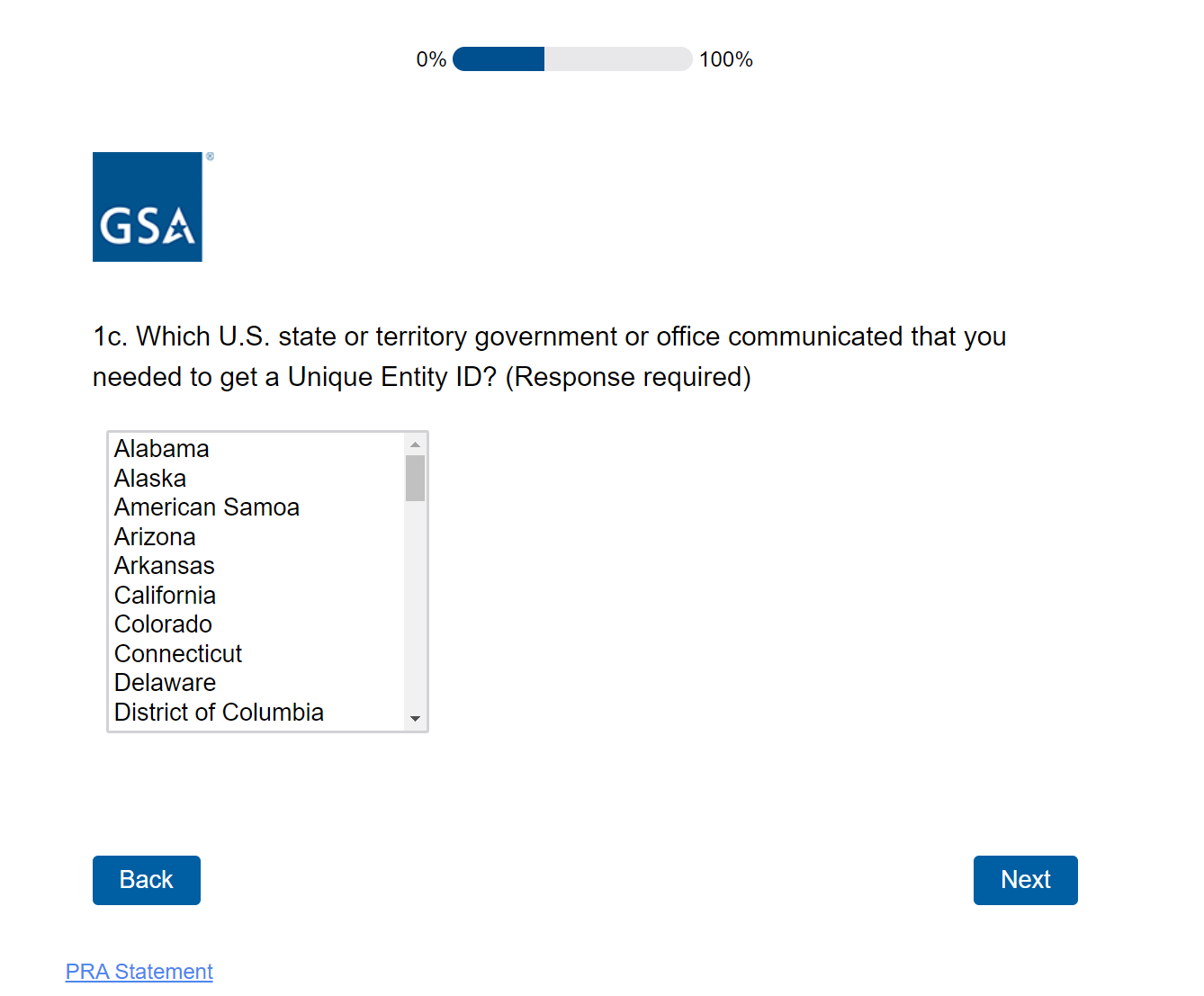 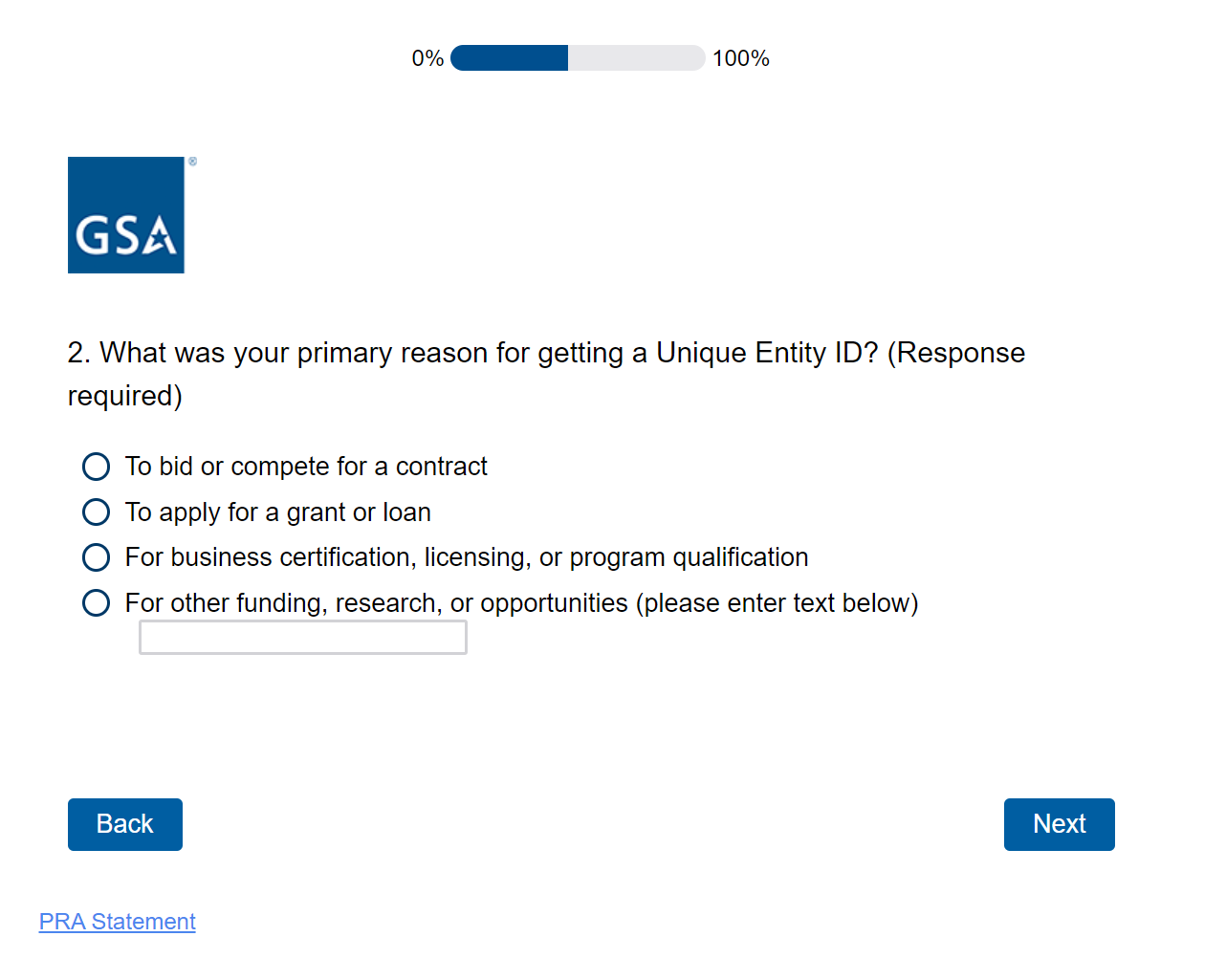 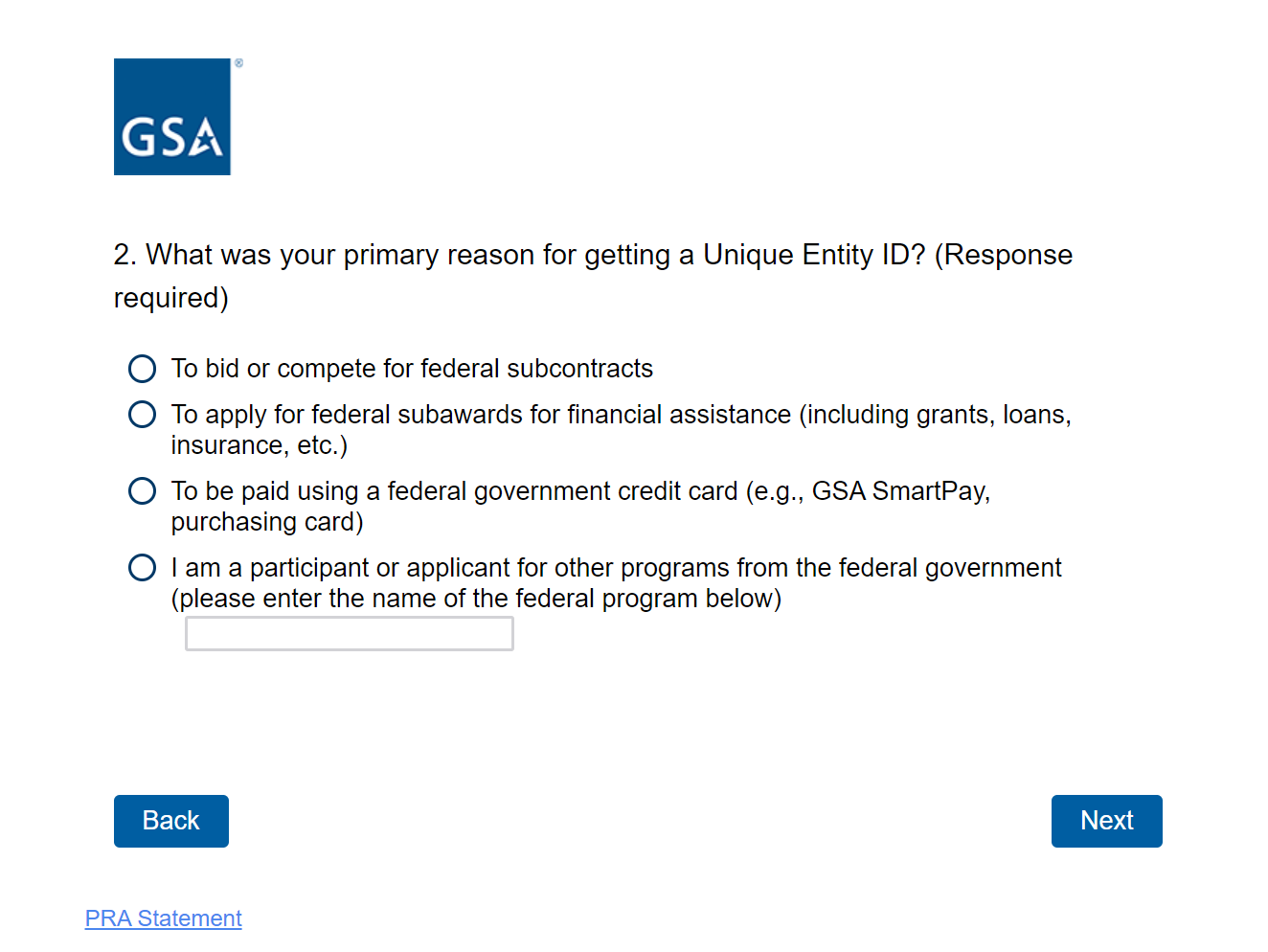 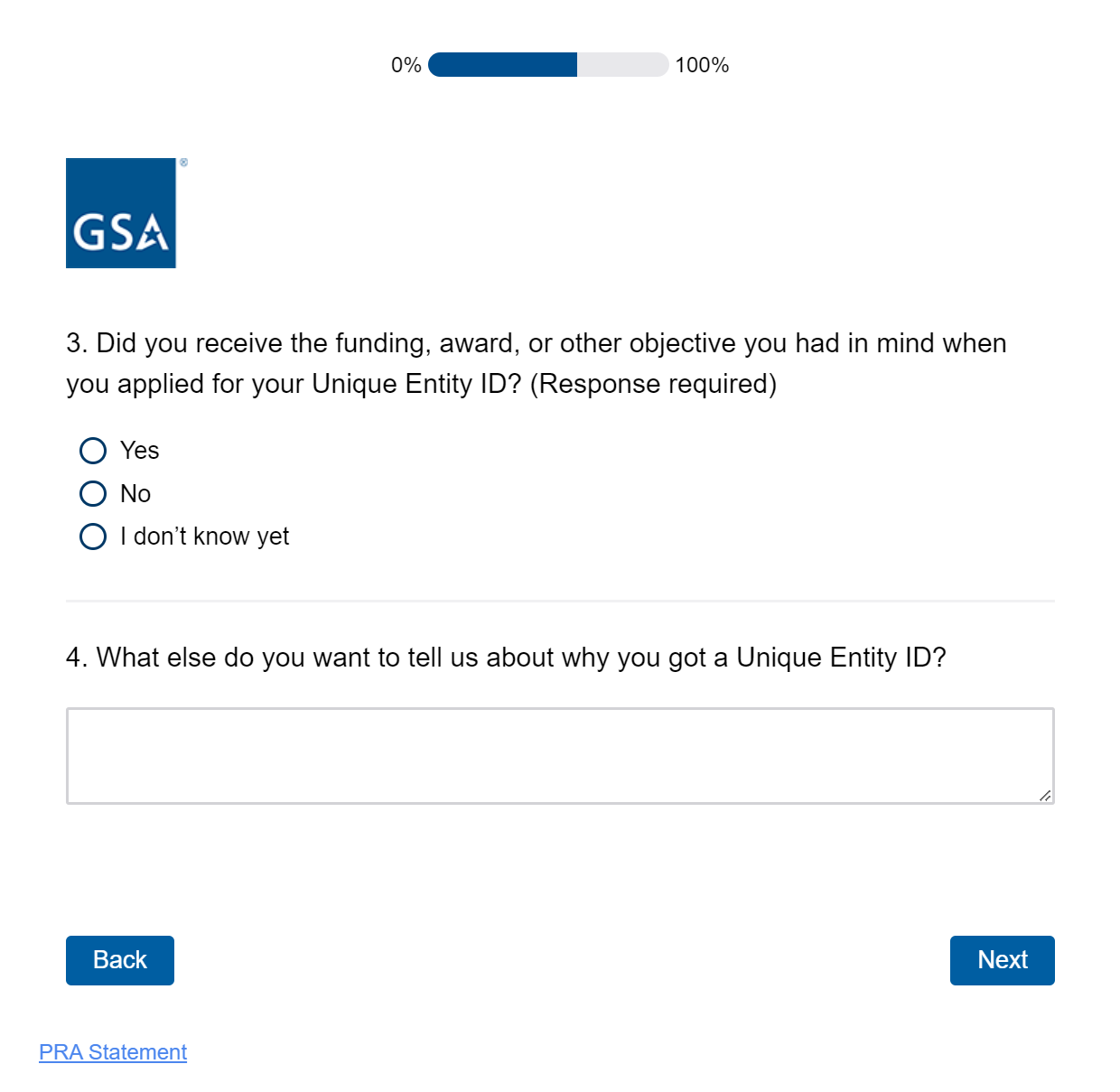 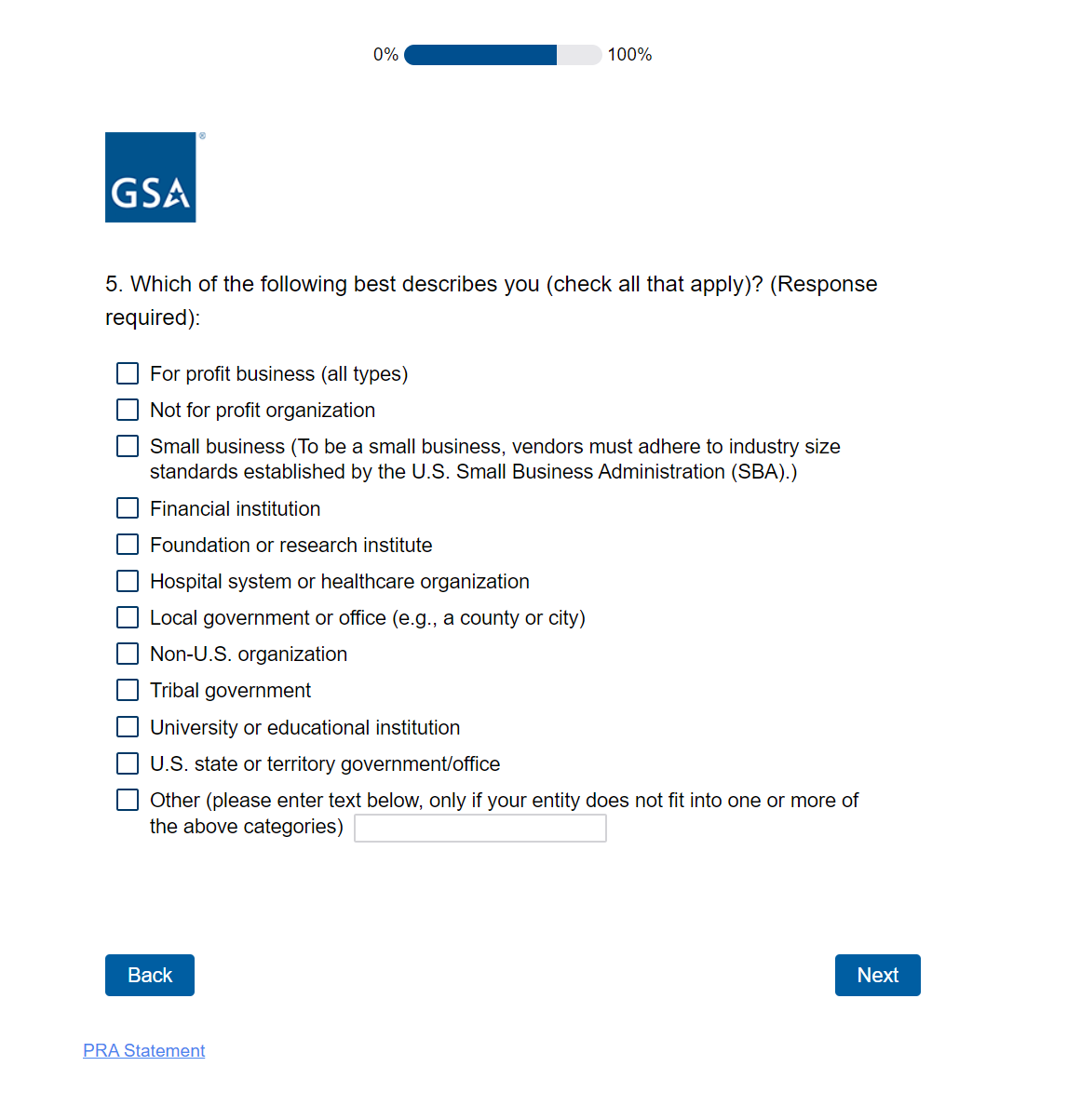 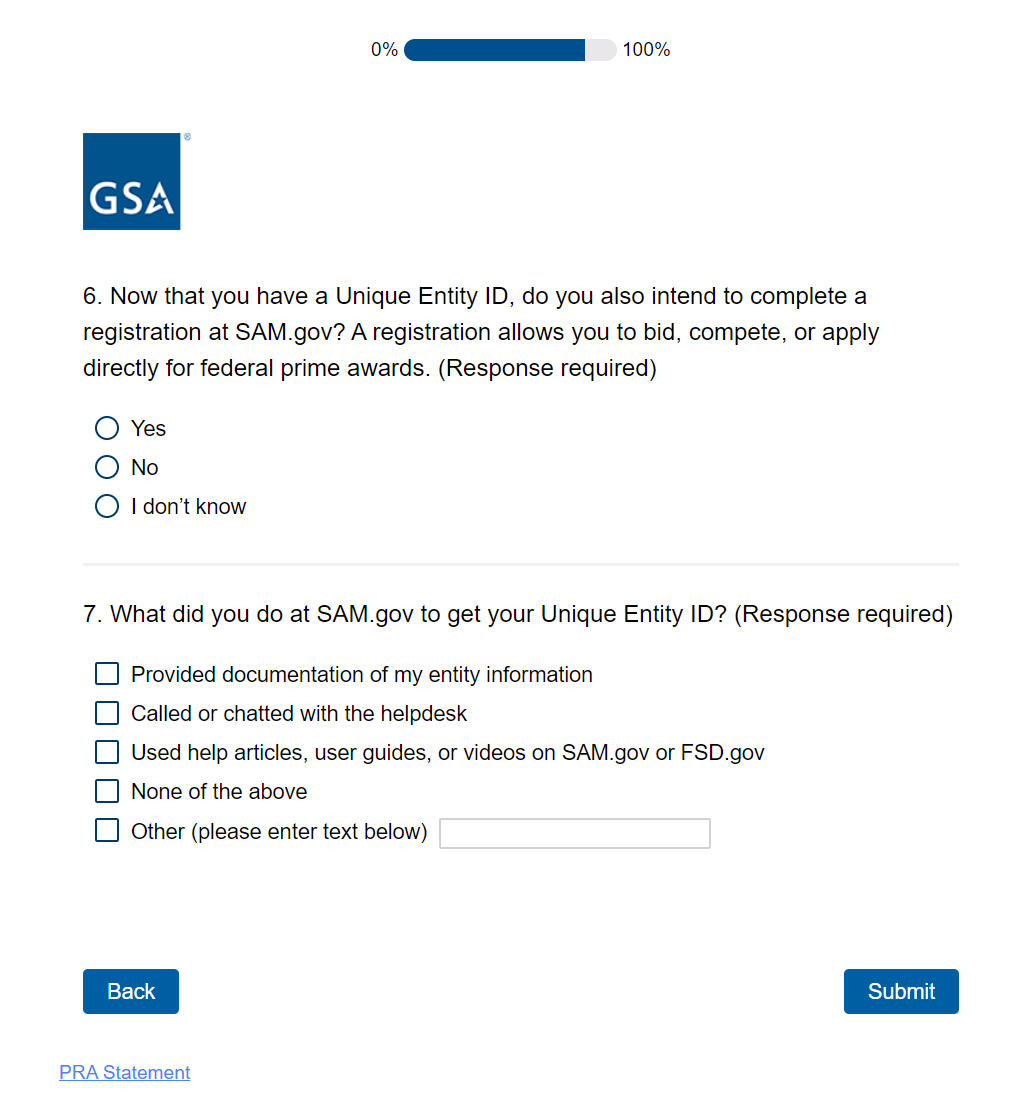 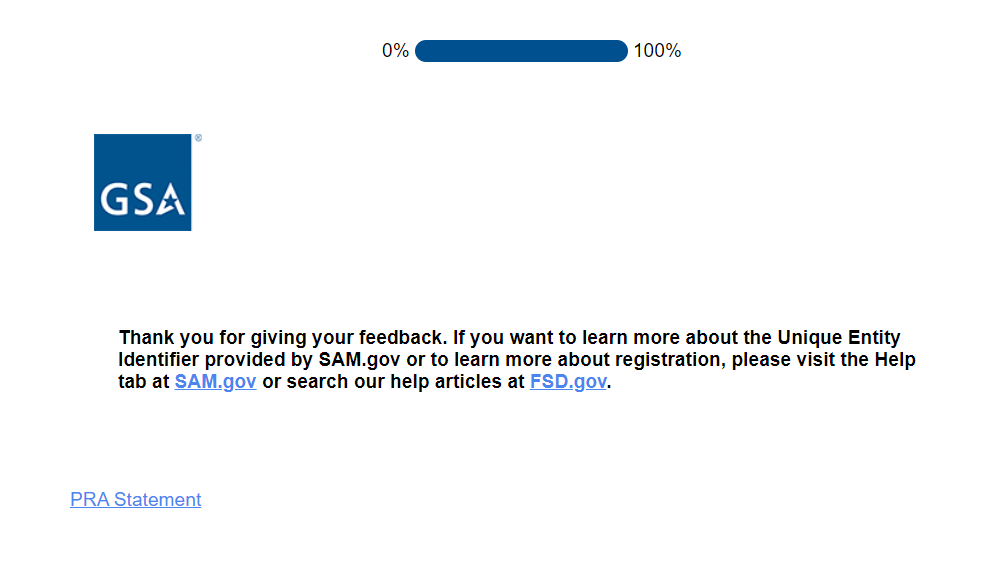 